 (Ф 21.01 - 03)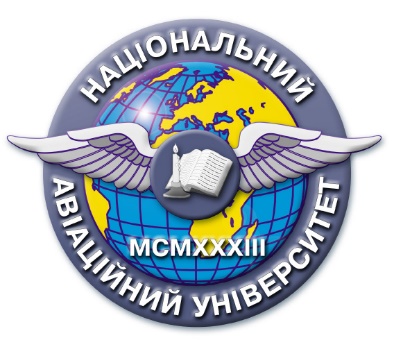 Силабус навчальної дисципліни«АКМЕОЛОГІЯ РОЗВИТКУ ПРОФЕСІОНАЛА»Спеціальність: 011 Освітні, педагогічні наукиГалузь знань: 01 Освіта/ ПедагогікаРівень вищої освітиДругий (магістерський)Статус дисципліниНавчальна дисципліна вибіркового компонента фахового перелікуСеместросіннійОбсяг дисципліни, кредити ЄКТС/загальна кількість годин4 кредити ЄКТС /120 годМова викладанняукраїнськаЩо буде вивчатися (предмет навчання)Акмеологічність як ознака професійної вершинності в реалізації творчого потенціалу особистості.Чому це цікаво/потрібно вивчати (мета)Розуміння природи прогресивного розвитку зрілої особистості, досягнення нею акме – вершин свого життя і власної досконалостіЧому можна навчитися (результати навчання)Знання факторів, які впливають на підвищення професіоналізму, та їх подальше застосування на практиці.Як можна користуватися набутими знаннями і уміннями (компетентності)Уміння професіонала розвивати в собі здатність до творчості, до переоцінки і перебудови свого мислення та своїх умінь для досягнення якісно більш високого рівня професіоналізму, вершин професійної діяльності (розвиток кар’єри)Навчальна логістикаЗміст дисципліни: Акмеологія в системі наук про людину. Акмеологічна концепція розвитку професіонала. Формування продуктивної Я-концепції як акмеологічна умова розвитку професіонала. Саморегуляція психічних станів – механізм особистісно-професійного самоудосконалення. Деонтологія як інтегральний показник розвитку професіонала.Види занять: лекції, семінарськіМетоди навчання: навчальна дискусія, проблемне навчання, технологія дистанційного навчанняФорми навчання: очна, заочнаПререквізитиЗнання з філософії та основ психологіїПореквізитиВиробнича переддипломна практика, написання магістерської роботи, як першого етапу професійного зростанняІнформаційне забезпечення з фонду та репозитарію НТБ НАУАнтонов В.М. Кібернетична акмеологія: технологія розвитку та удосконалення особи: монографія. – Київ: Антонов В.М., 2011. – 288 с.Гладкова В.М., Пожарський С.Д. Основи акмеології: підручник / МОН України. – Львів: Новий Світ - 2000, 2007. – 320 с.Локація та матеріально-технічне забезпеченняКімната 1.325, комп’ютер, проектор, екранСеместровий контроль, екзаменаційна методикаЗалік, квест-технологіяКафедраУправління професійною освітоюФакультетНавчально-науковий інститут неперервної освітиВикладач(і)ГУМЕНЮК ТЕТЯНА БРОНІСЛАВІВНА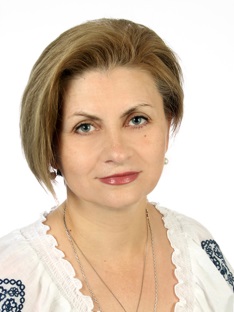 Посада: доцентВчене звання: доцентНауковий ступінь: кандидат педагогічних наукПрофайл викладача: в розробціТел.: 0966885161E-mail: tetiana.humeniuk@npp.nau.edu.ua Робоче місце: 1.315Оригінальність навчальної дисципліниАвторський курсЛінк на дисциплінуВ розробці